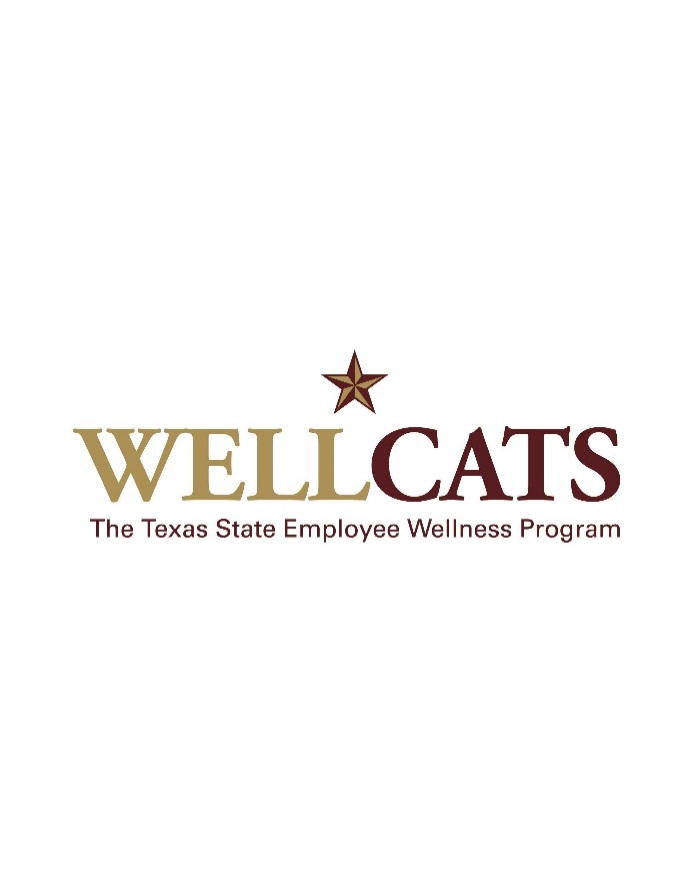 Creamy Artichoke Soup               
 
4-6 SERVINGS 
Nutrition Facts per Serving:
Calories: 143-215      Protein (g): 6-9.5
Fat (g): 7-10      Carbohydrate (g): 20-30
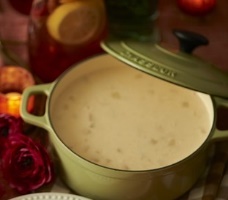 Ingredients:2 tbsp Extra Virgin Olive Oil
2 Leeks, white only, chopped
2 clove minced garlic
1 small potato peeled and chopped
1, 8oz package of fresh, frozen, or canned artichoke hearts
2 cups chicken or vegetable stock
½ tsp salt
¼ tsp black pepper
2tbsp + 1/3 cup mascarpone cheese (optional)
2 tbsp chopped chives


Instructions:Heat olive oil in a heavy, large pot over medium heat. Add the leeks and the garlic and stir. Add the potatoes and cook for 5 minutes, stirring often. Add the artichokes, stock, salt, and pepper and cook until the vegetables are tender, about 20 minutes.Using a handheld immersion blender, or in a blender in batches*, puree the soup. Add the 2 tablespoons mascarpone and blend again to combine. In a small bowl, stir the remaining 1/3 cup mascarpone to soften.Ladle the soup into serving bowls. Dollop the top of each of the soups with a spoonful of the softened mascarpone cheese and top the cheese with chives.